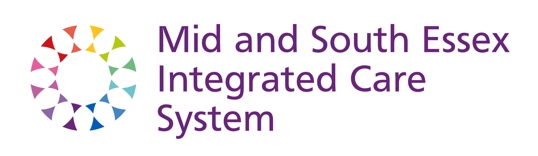 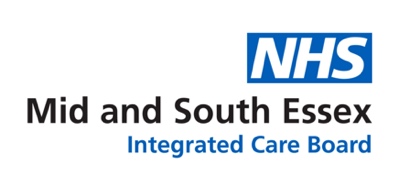 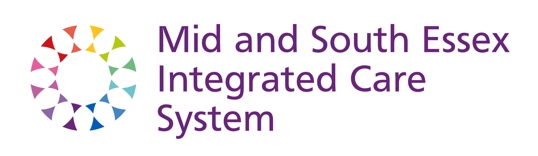 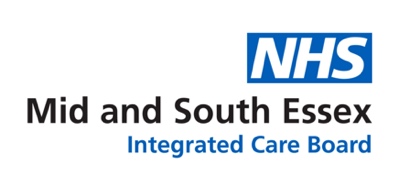 Meeting of Mid and South Essex Integrated Care PartnershipWednesday, 13th March 2024 at 10.00 pm – 1.00 pmCommittee Room 4a, Civic Centre, Victoria Avenue, Southend-on-Sea, SS2 6ERAgenda NoTimeTitleAction PapersLead / PresenterPage NoOpening Business10.00amCoffee and networking N/A-Prof. Michael Thorne -10.10amWelcome & apologiesNote-Prof Michael Thorne -10.12amDeclarations of interest Note-Prof. Michael Thorne-10.15amApproval of minutes of the ICP meeting held on 28 June 2023 and matters arising (not on agenda)ApproveAtt AProf. Michael Thorne210.18amReview of Action Log NoteAtt BProf. Michael Thorne1310.20amQuestions from the PublicNoteVerbalProf. Michael Thorne-10.25amCEO UpdateNotePaper to FollowTracy Dowling-10.45amICP Delivery Plan for 24/25Note/ApproveTo be attached – Att CEmily Hough1411.15amBREAK (10 minutes) 11.25amConsultation on Changes to Community ServicesNoteVerbalClaire Hankey & Matt Sweeting-11.50amGreater Essex Health Determinants Research Collaboration (HDRC)NoteAtt DAlasdair Gordon2412.15pmMid Essex Alliance showcase: Thriving Place Index WorkNoteVerbalAdrian Coggins & Rachel Laurence-12.50pmAny Other BusinessNoteVerbal Prof. Michael Thorne-12.58pmDate and time of next Integrated Care Partnership Meeting: 12th June NoteVerbalProf. Michael Thorne-1.00 pmClosing Remarks & Networking Opportunity N/AVerbalProf. Michael Thorne-